Tensei Kizoku no Isekai Boukenroku: Jichou wo Shiranai Kamigami no ShitoArco 8 El reino de las bestias Kermes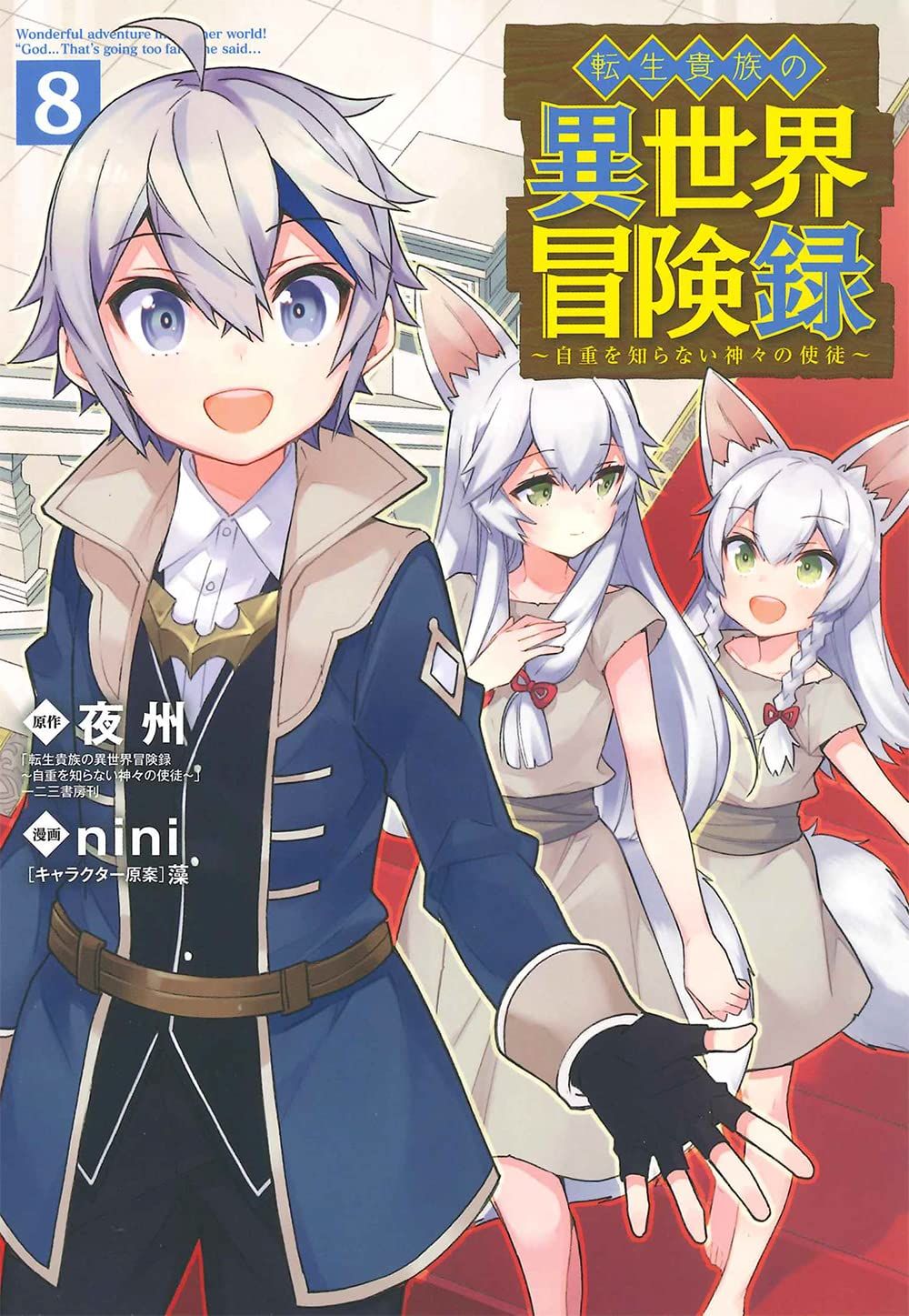 Nota de web novel español.No sé si está completa el arco 8 pero el episodio 12 es lo último que posteo en la pagina web del autor.Episodio 1Impactando a tres personas:Los días continuaron, con Alec y yo discutiendo el futuro del gobierno del territorio ampliado de Dorintor.　Aunque Cain es un fronterizo clasificado como aristócrata senior, no tiene su propia facción. No quedaba nadie para gobernar aparte de Alex.　Los niveles superiores del Reino de Esfort también entienden eso, por lo que se supone que deben enviar un representante del país.　Actualmente, el magistrado está trabajando para confirmar el territorio que se dividió de la República de Ilstin. Pasará un poco más de tiempo antes de que sea realmente entregado a Caín.　En ese momento, Caín fue convocado repentinamente desde el castillo real."Qué demonios es eso..."　Caín fue llamado casualmente al castillo real, pero esta vez inclinó la cabeza para traer un sobre sellado con cera por un mensajero oficial."Esta es una invitación formal. Los nobles normales no van al castillo real a menos que sean ministros".　Cain asintió ante las palabras de Colan, quien le entregó el sobre."Por ahora, me voy al castillo. Te dejaré la mansión a ti".　Caín subió a un carruaje y se dirigió al castillo real.◇◇◇　Tan pronto como llegué al castillo real, un seguidor me llevó a una sala de recepción diferente.　En la sala están el rey, el duque Eric, el primer ministro Magna y su padre, Garm. Pero esta vez un extraño está sentado.　Parecía un hombre bestia y tenía orejas puntiagudas como las de un lobo en la cabeza. El hombre bestia abrió un poco los ojos cuando vio el rostro de Cain, pero bajó ligeramente la cabeza para ocultar su expresión y se volvió hacia adelante."Lo siento, te hice esperar""Oh, te he estado esperando. Siéntate ahí".　Cuando Caín entra en la habitación, el rey le hace señas como si estuviera esperando.　Cuando me senté en el asiento designado, el canciller Magna comenzó a hablar."De ahora en adelante, llevaremos a cabo negociaciones preliminares ante la audiencia. Era la primera vez para Margrave Cain. Fuimos invadidos por el imperio".Cain frunce el ceño ante las palabras del primer ministro Magna. En el pasado, había invadido varios países y había convertido a los países vecinos en sus vasallos, pero recientemente no había invadido otros países.De hecho, el Reino de las Bestias de Kermes también fue invadido varias veces, pero el Reino de las Bestias, que estaba dominado por hombres bestia, tenía habilidades físicas superiores a las de los humanos, y se decía en el libro de historia llamado por Caín que cada vez que eran derrotados y forzados para retirar también se enumeró.Además, el Reino Esfort y el Reino Bestia Kermes no son vecinos, sino aliados.El comercio por tierra no es posible debido al Imperio Bysus en el camino, pero usaron rutas marítimas para el comercio. También hay muchos hombres bestia que viven en el Reino de Esfort, muchos de los cuales emigraron del Reino de las Bestias de Kelmes en busca de posibilidades.De hecho, el presidente de la firma Sarakhan también se trasladó a la generación de sus padres.“…Entonces, ¿por qué esta vez…?"Hagnes-dono, ¿puedes explicarlo?"　A instancias del primer ministro Magna, Hagnes parece poco convencido.“En primer lugar, lo siento en un momento como este.　El poder de Caín es entendido por los escalones superiores del Reino de Esfort, pero el poder del apóstol de Dios está oculto y no está abierto al público.　Por eso, desde el punto de vista de Hagness, a quien conocimos por primera vez, ¿por qué era un simple niño en este lugar? Creo que no puedes evitar preocuparte por eso."Hagnes-dono, creo que no se puede evitar. Sin embargo, a pesar de que este Margrave Cain es hijo del Margrave Garm, sobresale en destreza militar y gobierna el territorio como un Margrave. Incluso está comprometido con la hija del Duque Liebert. Creo que puedes entender lo importante que es”."Aún así..."　Muestra comprensión por las palabras del canciller Magna, pero Hagnes no está convencido."Por cierto, eres el más fuerte de este país, ¿no? Conoces a nuestro Caballero Comandante, la hija del Duque Riberit. Él es más fuerte que eso".“………… ¿Eh?”　Hagnes quedó atónito por las palabras del rey.　Para Hagnes, quien pensó que era solo un niño a pesar de que era excelente en destreza marcial, las palabras 'el más fuerte del país' fueron un shock.　Las naciones de hombres bestia generalmente tienden a creer que "el poder es justicia", y la familia real ha sido hombres bestia león durante generaciones. Por eso fue una sorpresa para Hagnes."Ciertamente, si el Reino Esfort y Cain-kun pelearan, perderían".　Hagness se endureció ante el impactante hecho de que el Duque Eric dijo como si fuera una broma."Esa es probablemente la respuesta correcta, pero... Bueno, no se puede evitar, sigamos hablando".　Hagnes recuperó la compostura y explicó la situación actual.　Una invasión repentina. Al principio, respondieron pensando que era una invasión que ocurría cada pocos años, pero debido a la aparición de guerreros inusualmente fuertes y magos poderosos, varias ciudades fueron corrompidas y ocupadas.　Especialmente fuertes son dos guerreros y tres hechiceras.　El Reino de las Bestias Kermes fue derrotado por estos tres."Es por eso que le pedí ayuda al Reino de Esfort debido a mi fuerza, que no tiene comparación ni con el Reino de las Bestias ni con la clase en general...""... Habiendo dicho eso, no podemos oponernos abiertamente al Imperio de Vaissus. No debería ser un problema despachar a alguien que es bueno en magia curativa..."　El Reino de las Bestias de Kermes tiene una alta tasa de autosuficiencia alimentaria, por lo que la comida no es un problema, pero no hay muchas bestias con habilidades mágicas, por lo que las únicas opciones son hacer pociones o aventureros que pueden usar menos magia de recuperación.　A medida que se retiraban repetidamente, las pociones restantes se volvieron escasas y la cantidad de personas que perdieron la vida aumentó.　Es por eso que apliqué al Reino de Esfort esta vez.“Desde Esfort Kingdom, enviaremos personas que pueden usar pociones y magia de recuperación como aliados.　El Rey se cruzó de brazos y gruñó."Según la información del explorador, esos tres se llaman 'Héroe', 'Caballero Sagrado' y 'Sabio'".　Al escuchar las palabras de Hagnes, Cain golpeó la mesa y se levantó vigorosamente.Episodio 2El paradero de la joyaCaín no podía creer lo que escuchaba ante los títulos del valiente, santo caballero y sabio.　El héroe es Yuya, el rey del primer Esfort Kingdom y el maestro de Cain. Los otros dos eran los padres de Caín.(¿Podría ser que alguien haya sido convocado? Pero para ser convocado en el Imperio Bysus... necesito confirmarlo con Hinata una vez)."Caín, ¿qué pasó?"　El rey llama a Caín, quien se levanta vigorosamente."No, el héroe, el caballero sagrado y el sabio... no deberían aparecer normalmente. Podría ser--. Déjame confirmar una vez. Además, si esos tres son los oponentes, iré a la Bestia Kermes Reino."　Caín habla con fuerza, pero el rey niega con la cabeza.“Era una regla desde la primera generación que a los menores no se les permitía servir en el ejército."No me pararé en la línea del frente. ¿Qué tal si nos enfocamos en la magia de recuperación? Entonces no debería haber ningún peligro".　El duque Eric da consejos. De hecho, es posible que Cain aniquile solo a las fuerzas enemigas, pero si Cain se encuentra en la línea del frente y se descubre su posición, podría provocar el estallido de una guerra entre el Imperio Bysus y el Reino Esfort.　El rey estaba un poco preocupado por las palabras del duque Eric, pero dio permiso de mala gana."Está bien. Llamemos a varios otros aventureros además de Cain. Por supuesto, incluyendo tu monitoreo... No sé qué hacer si te dejo solo".　Todos sonríen irónicamente ante las palabras del rey. No puedo contar las cosas que Caín realmente hizo. Si es solo doméstico, está bien, pero esta vez será una actividad en otro país."Está bien. Entonces me prepararé".　Después de hacer algunos arreglos, Cain, que se disolvió, regresó a la mansión y se cambió de ropa.　Necesitaba preguntarle al Papa ya Hinata sobre la joya de la convocatoria. La apariencia de Caín hace que sea imposible encontrarse fácilmente con el Papa.　Para moverse libremente en el Reino de Marineford, vestía una túnica blanca y usaba una máscara."Con este atuendo, deberías poder moverte libremente".　Una voz neutral hace eco a través de la habitación.　Si no aprovechas tu posición como apóstol de Dios, no puedes caminar libremente por la sede de la iglesia, y es obvio que serás perseguido por los caballeros de la iglesia.　Es por eso que usó su posición para encontrarse con el Papa y la santa, Hinata.　El lugar donde se transfirió Caín estaba justo cerca de la sede de la iglesia.　De hecho, pude teletransportarme directamente a la habitación de Hinata, y aunque Hinata no dijo nada, decidí proceder como apóstol de Dios.　La tensión recorre a los caballeros de la iglesia que custodian la entrada a Caín, que lleva una túnica sobre la cabeza y una máscara."¡Tipo sospechoso! No puedo dejarte pasar sin permiso".　El otro caballero de la iglesia sostuvo su mano contra el caballero de la iglesia que puso su mano en la empuñadura de la espada que colgaba de su cintura."T-tal vez... ¿es un apóstol-sama...?"　Cain asintió levemente ante la palabra al nervioso caballero."Como pensé, ¡espera un momento! Te guiaré de inmediato. ¡Oye, no seas grosero!"¿¡Eh!? ¿¡Apóstol-sama!?"　Un guardia corre hacia la iglesia.　Pronto uno de los sacerdotes salió a su encuentro."Apóstol-sama, bienvenido. El Papa y la Santa Doncella están aquí, así que les mostraré los alrededores"."... ayuda"　La voz que emanaba de Cain hizo que el caballero se pusiera de pie y despidiera a Cain adentro.　Cuando los funcionarios de la iglesia vieron a Caín caminando detrás del sacerdote, todos se arrodillaron, inclinaron la cabeza y comenzaron a orar con las manos juntas.　El rostro de Caín se crispa ante esa figura, pero es consciente de que su puesto actual es el de apóstol de Dios, y camina lentamente detrás del sacerdote.“He enviado un mensajero al Papa y a la Santa Doncella antes.　Fue más fácil de lo que pensaba, pero por el contrario, Caín se preocupa.　Me pregunté si era posible dejar que un hombre sospechoso que vestía una túnica ligeramente lujosa atravesara una máscara tan fácilmente."¿Estás seguro de que no eres un apóstol?"　El sacerdote que guiaba las palabras de Caín se dio la vuelta y sonrió."Puedo decir de inmediato que es un apóstol. Puedo ver algo que se puede decir que es una divinidad que se desborda de mi túnica. También estuve allí cuando el Papa fue elegido".“…Es así, muchas gracias.”“No, estoy muy agradecido de poder hablar con el Apóstol”.　Una vez que el sacerdote inclinó la cabeza, miró hacia adelante y comenzó a caminar.　Caín lo sigue lentamente. El sacerdote se detiene frente a la hermosa puerta del último piso, a la que se accede subiendo varias escaleras."Aquí estamos. Por favor, espera un momento".　El sacerdote llamó a la puerta, y cuando le dije que el apóstol había llegado, la puerta se abrió con fuerza."¡Cuánto tiempo sin verte! ¡Apóstol-sama!"　El Papa Denter abrazó vigorosamente a Caín."¿¡Eh!?"　Una voz viene detrás del Papa Dentor, quien abraza al sorprendido Cain con una sonrisa."Papa-sama, si hace eso, es de mala educación para el apóstol-sama. Apóstol-sama, ha pasado un tiempo"."Oh. Así es. Apóstol-sama, lo siento".　El cardenal Dentor, que está lejos de Caín, baja ligeramente la cabeza mientras se rasca la cabeza."No, no, solo estaba un poco sorprendido...""Yo también"　Hinata también abrazó a Cain cuando la separaron del Papa Dentor."¿¡Eh!?"　Cuando el Papa Dentor llamó al sacerdote, quien estaba atónito por las acciones de los tres, "Está bien dar marcha atrás", inclinó la cabeza y regresó."Mira, Hinata. No es como si me estuvieras abrazando en un pasillo como este. Puedes tomarte tu tiempo más tarde".　Hinata, cuyas mejillas estaban un poco rojas, dejó a Cain de mala gana."... Lo siento. Ahora, por favor, entra".　Hinata le pide a Cain que entre a la habitación. Solo estaban el Papa Dentor y Hinata en la habitación, y Cain se sentó en el asiento vacío."Entonces, ¿qué pasó de repente?Puede ser que..."　El Papa Dentor habla como si estuviera adivinando algo."En realidad, el Imperio Vaissus ha invadido el Reino de las Bestias de Kermes. Es por eso que el Héroe, el Caballero Sagrado y el Sabio aparecieron allí. Sin embargo, la Joya de Invocación es la casa del tesoro del Reino de Marineford. Debería estar en... Así que Quiero preguntarte.""¿Es así? La historia ya ha surgido en este país religioso. Entonces, busqué apresuradamente la sala del tesoro, pero... La sala del tesoro fue destruida cuando el ex papa fue asesinado, pero murió. Una era la joya de convocatoria".　Cain frunció el ceño ante la respuesta del cardenal Dentor.Episodio 3:Los convocados"... Entonces, ¿el Imperio Vaissus está involucrado en el asesinato del ex Papa...?""Ciertamente lo hará. Pero será no probado o evasivo".　La joya de la convocatoria se administra estrictamente en la tesorería administrada por el Papa. Durante el anterior asesinato del ex Papa, uno de los varios tesoros robados del tesoro fue la Joya de la Invocación.　Debajo de la máscara, Cain frunció el ceño ante la invocación de un nuevo héroe como Yuya.“Recibí una carta de un obispo que en realidad fue enviado al Imperio de Bysus.fue convocado Uno de ellos parece estar a la espera en el castillo porque no tiene ninguna habilidad de combate. Dado que la Joya de invocación es el tesoro de mayor rango de este reino, parece que el obispo protestó o lo descartó a la ligera. Parece que les dijeron que fue preparado por su propio país”.(Tal vez el mismo japonés que Yuya-san fue convocado...)"¿Qué aspecto tienen las personas convocadas...?"“Los detalles no fueron escritos tan lejos, pero escuché que todos tienen cabello negro o cabello castaño, pero todos tienen ojos negros.(Después de todo, existe una gran posibilidad de que sea japonés... Sería bueno si pudiera tener un punto de contacto con él...)　Cain también es japonés en su vida anterior. Siento nostalgia, pero no puedo creer que estoy participando en la guerra como un compatriota japonés.　Incluso si fueran hombres bestia, podrían comunicarse. Caín también tenía experiencia en matar en este mundo, pero necesitaba estar preparado.　Es inconcebible que un menor que aún no es adulto participe voluntariamente en la guerra."Gracias por la información. En este momento, Kermes Beast Kingdom ha enviado una solicitud de asistencia al Esfort Kingdom, y el reino también planea brindar apoyo. aumentar "　El Papa asintió profundamente ante las palabras de Caín."Ya hice arreglos para eso. Los barcos también van y vienen de países religiosos. Planeo enviar a varias personas que pueden usar magia de recuperación"."Muchas gracias. Entonces, regresaré al reino lo antes posible y haré los arreglos, entonces--""¡Señor Caín!"　Hinata abrazó a Cain para interrumpir las palabras de Cain.　Hinata, cuyas orejas están rojas, levanta la vista del pecho de Cain.　Hinata, que apenas puede encontrarse con Cain, no está en condiciones de ir libremente a otros países. Por eso quería atesorar este momento."Umu, estoy ocupado, así que déjame quitar mi asiento por un tiempo. Todavía puedes usar esta habitación. Entonces, Maestro Cain, por favor".　El Papa salió de la sala con los puños cerrados, los pulgares hacia arriba y una sonrisa en el rostro.　Durante ese tiempo, Hinata nunca dejó a Cain.　Lentamente acaricio la cabeza de Hinata mientras ella entierra su rostro en mi pecho."Hinata, lamento no haber podido ir a verte. Si puedo detener esta guerra, volveré a verte. Luego te mostraré la ciudad de Drintl"."……en realidad……?""Sí, por supuesto. ¿Vamos solos?""Sí, muchas gracias. Somos solo nosotros dos".　Cain entendió el favor de Hinata cuando visitó a Drintl. Tengo a mis prometidos actuales, pero no tengo intención de convertir a Hinata en una marginada.　Es increíble considerando su vida anterior, pero la poligamia es normal en este mundo.　Sin embargo, si miras a la prometida de Cain, nadie es normal.　Después de sentarse un rato en el sofá uno al lado del otro y disfrutar de la conversación, Cain decide regresar a su país de origen."Bueno, entonces, nos vemos luego"."Sí, por favor ten cuidado. Aunque eres un apóstol, tienes heridas y eso significa que hay un héroe"."Sí, sería un problema si hubiera alguien tan fuerte como Yuya-san, pero estoy seguro de que estarás bien. Iré a verte cuando termine".　Cain se pone de pie y recita la transferencia.　Mi visión cambió y me mudé a la oficina en Drintl.　Tan pronto como me recosté en mi asiento, hubo un golpe en la habitación.“Caín-sama, parece que estás regresando…”　Dalmacia aparece inmediatamente después de dar permiso para entrar.　Cain se preguntó si esta habitación siempre estaba monitoreada, pero rápidamente fue al grano."Dalmatia, voy al Reino de las Bestias Kermes ahora. Parece que el Imperio Baisus ha invadido. Así que tengo algo que preguntarte-"　Caín le pide a Dalmacia que investigue la aparición de hombres valientes en el Imperio Baisus y los asuntos internos del Reino de las Bestias Kermes y el Imperio Baisus.“En ese caso, por favor déjamelo a mí."Sí, desearía poder volar en el cielo también, pero voy a ir en barco con otras personas. Lo pregunto porque debería tener algo de tiempo libre".　Cuando se trata de espionaje, Dalmacia es insuperable. Esta es una especialidad de Dalmacia, un encantador de insectos.　Los insectos subordinados recopilan información y la comparten con su amo, Dalmacia. Fue bastante útil en este mundo donde no prestamos atención ni a un error en la mansión.　Y pronto llegó el momento de dirigirse al Reino de las Bestias Kermes.Episodio 4SalidaComo se suponía que íbamos a ir al Reino de las Bestias de Kermes en barco desde la ciudad de Mishinga, varios caballeros, incluidos Caín y los diáconos enviados por la iglesia, se habían reunido.　Los barcos anclados en el puerto eran veleros de tamaño mediano, y según Hagnes, también había veleros de gran tamaño, pero debido a la necesidad de urgencia, visitaron el Reino de Esfort en barcos de tamaño mediano con velocidad rápida.　El barco ya estaba cargado con ingredientes alimentarios del pueblo de Mishinga y estaba esperando la salida."Cain, asegúrate de regresar sano y salvo"."Sí, claro"　En el puerto, el Conde Legant, que también es el señor de Mishinga, le da la mano a Caín.　En realidad, es más rápido volar en el cielo que ir en barco, pero cuando Caín fue solo, el Reino de las Bestias Kermes no pudo manejarlo, por lo que tuvo que ir con Hagnes.　Caín terminó sus saludos y abordó el barco."¡Shuppa!"　Las cuerdas atadas al puerto se desatan y se izan las velas, y el barco lentamente comienza a moverse hacia adelante.　Era la primera vez que Cain se subía a un barco en su vida, pero ya había estado en él muchas veces en su vida anterior, así que no tenía miedo. Sin embargo, los caballeros y funcionarios de la iglesia que lo acompañaban estaban aterrorizados.　Mientras tanto, el barco se dirige hacia el océano.　Hagnes guió a Cain a la habitación de invitados de la clase más alta."Esta es la habitación de Cain. Me gustaría tener una reunión pronto, así que te mostraré el lugar".　Después de caminar detrás de Hagnes y atravesar la puerta, había una gran sala de conferencias. Varias personas ya están sentadas, y cuando Cain toma asiento, un hombre que parece ser el capitán comienza a hablar mientras señala una carta."Planeamos tomar esta ruta de acuerdo con este gráfico. Entonces, la ruta hacia el Reino de las Bestias de Kelmes tomará alrededor de una semana, dependiendo de las condiciones del viento".　Dado que este mundo está dominado por barcos de vela, los barcos no pueden moverse sin el viento. Sin embargo, dado que la guerra ha comenzado y existe una necesidad urgente, propone Cain."Puedo usar magia. Si uso magia de viento para dirigir el viento hacia las velas, llegará antes, ¿no?""Estoy agradecido por esa sugerencia, pero solo los magos de la corte o los aventureros de alto rango pueden usar magia durante tanto tiempo. Los magos de nivel principiante e intermedio se quedarán sin poder mágico si el viento sopla durante una hora".　El capitán niega las palabras de Caín. Entiendo que la magia del viento es realmente útil, pero sé que no puedo mantenerla por mucho tiempo.　Sin embargo, Caín no es una cantidad ordinaria de poder mágico. El sueño es necesario, pero fue fácil continuar con la magia moderada durante mucho tiempo."Entonces no hay problema. Soplaré el viento en las velas. No puedo hacerlo de día o de noche, pero ahora es el momento de competir contra el reloj. Déjame ayudarte tanto como sea posible".　La cabeza de Caín estaba llena de héroes convocados. Si la batalla con los héroes que tienen el poder de aislarlos se prolonga, el Reino de las Bestias Kermes seguramente se desgastará."Querido Caín, ¿estás seguro? Si el viento es bueno, creo que podemos acortar el tiempo de llegada. El vicecapitán ajustará el timón, así que si puedes aplicar el viento a las velas, no habrá problema".　Después de que termina la historia, Cain sube a la cubierta. Ciertamente, el viento soplaba, pero no era tan fuerte, por lo que el barco se movía lentamente.　Caín usa magia para levantar el viento y golpearlo contra la vela.　Pero es la magia de Caín. No se suponía que fuera lo mismo que un mago ordinario. aumento gradual de la velocidad. A medida que aumentaba la velocidad del barco, una gran salpicadura de agua fluyó hacia el interior del barco. El temblor se estaba volviendo cada vez más violento. El casco comenzó a crujir y el vicecapitán que lo manejaba alzó la voz presa del pánico."¡A esta velocidad, la nave se romperá!""¡Entendido! ¡Entonces!"　Cain toca la cubierta y vierte magia en el barco."Mejora de materiales"　El barco endurecido dejó de hacer el sonido chirriante que hacía antes. Satisfecho, Caín vuelve a encantar las velas. El vicecapitán frunció el ceño, pero volvió a confirmar que su principal prioridad era llegar al Reino de las Bestias de Kelmes lo antes posible y volvió la mirada hacia adelante.　◇◇◇　Después de que se puso el sol y Cain terminó su papel, se sentó frente a Hagnes en su habitación asignada y disfrutó de una taza de té.“Aún así, el poder mágico de Cain-dono es asombroso."No, no, estaba desesperado por ayudar al Reino de las Bestias Kermes lo antes posible".　Los marineros que estaban acostumbrados a navegar regularmente no tuvieron problemas, pero todos los caballeros y funcionarios de la iglesia que los acompañaron desde el Reino de Esfort se marearon, y Caín incluso les lanzó magia de recuperación durante un descanso en el campo de arroz.　Incluso Hagnes, que está algo familiarizado con la navegación, estaba mareado y se encerró en su habitación, por lo que Cain estaba impaciente y lanzó magia de recuperación."Parece que llegaremos antes de lo que pensaba. Acabo de hablar con el capitán y dijo que a este ritmo llegaremos en dos días".“Es así… Espero que podamos llegar allí lo antes posible.　Cuando Hagnes fue a Esfort Kingdom en busca de ayuda, ya había habido muchas bajas. Eso es lo que hacen los héroes también. No se sabía de qué mundo fue convocado, pero Caín pensó que el héroe que sucedió a Yuya no debería ir a la guerra entre países.　Al día siguiente, el barco avanzaba a buen ritmo debido a la magia, y antes de que se pusiera el sol, el continente era visible frente a mis ojos.“¡Puedo ver el Reino de las Bestias Kermes!"""¡Oh!""""　El marinero respondió al grito del vicecapitán.　Se planeó que tomara alrededor de una semana, pero gracias a los esfuerzos de Cain, llegaron a salvo al Reino de las Bestias Kermes en dos días.Episodio 5Ataque verbal a la mansión del señor　Puedo ver el Reino de las Bestias Kermes y avanzar lentamente el barco hacia el puerto.　Muchos barcos grandes estaban amarrados en el puerto, probablemente para comerciar con otros países."Llegar tan temprano... Te estoy muy agradecido, Lord Cain. Te guiaré a la mansión del señor tan pronto como llegue al puerto. Planeo hacer arreglos para que Lord Cain se quede allí"."Ya entiendo, gracias."　Un barco llega al puerto y te bajas del barco mientras ves cómo se descargan las mercancías una tras otra.　Como ya estaba oscuro, se suponía que los sacerdotes y aventureros enviados desde el Reino de Esfort que nos acompañaban se quedarían en la posada organizada por Hagnes.　Cain y Hagnes se subieron al carruaje preparado y se dirigieron a la mansión del señor.　El paisaje urbano que se puede ver desde el carruaje es típico de una ciudad portuaria y está lleno de tiendas. A pesar de que el Reino de las Bestias Kermes estaba en tiempos de guerra, esta ciudad portuaria estaba lejos del Imperio Baisus y era pacífica ya que no había daños."Los bienes de otros países se envían a varias partes del Reino de la Bestia Kermes a través de esta ciudad portuaria. Es por eso que hay muchos comerciantes. Se dice que"Sí, estoy registrado en la capital real. Pero recientemente he estado trabajando como un señor, así que he pasado bastante tiempo cumpliendo con las solicitudes de los aventureros...""Eso es lo que haría Cain-sama, quien se convirtió en un tío fronterizo a una edad temprana".　Hagnes sonrió y miró hacia adelante.　Hasta que Caín llegó a la mansión del señor, disfrutó de las calles de la ciudad portuaria a la que llegó por primera vez.　Caín, que llegó a la mansión del señor, es guiado inmediatamente a la habitación de invitados.“¿Podría tener una reunión con el señor de esta ciudad después de tomar un breve descanso?"Sí, si puedes recogerme".　Hagnes sale de la habitación después de hacer una reverencia.　La habitación era una habitación espléndida con dos camas grandes alineadas y un sofá.　Cain se sienta en el sofá y piensa en las tres personas que fueron informadas en el Reino de Esfort.“Un héroe, un caballero sagrado, un sabio... Si no es tan malo como Yuya-san, tengo que estar bastante preparado... Ahora que lo pienso, se me prohibió ir al frente... No puedo Ayúdalo..."　Caín, que aún es menor de edad, tiene prohibido participar en la guerra en primera línea que el rey.　Pude acompañarlo en forma de apoyo logístico porque podía usar magia de recuperación y protegerse.　De hecho, es posible que solo Caín cambie el rumbo de la batalla y gane. Sin embargo, hacerlo podría aplastar la faz del Reino de las Bestias Kermes.　Cain entiende que participar en la guerra salvará a muchos de los soldados de sus aliados, pero está preocupado por el conflicto que acabará con la vida de muchos de los soldados del Imperio Bysus.　Poco después, llamaron a la puerta y Hagnes vino a recoger a Cain.“Dado que los deberes del señor Gandal se han establecido, podemos reunirnos con él."entiendo"　Después de ponerse la chaqueta y revisar su atuendo, Cain caminó detrás de Hagnes y llegó al comedor.　El señor Gandal ya había tomado asiento, y a ambos lados de él había tres personas que parecían ser su familia."Lo siento, te hice esperar"　Mientras Hagnes se inclinaba, Cain también bajó ligeramente la cabeza y se sentó en el asiento guiado por el camarero.　El señor feudal Gandal se pone de pie después de confirmar que todos están sentados. Determina a Caín para que sea intimidante con su gran físico en la carrera del tigre."Ha sido un trabajo duro desde lejos. Soy Gandal, el gobernante de esta ciudad portuaria, y sentados a mi lado están mi esposa, Hannes, y mi hijo, Randall".“Soy el Margrave Cain von Silford Dorintl, enviado desde el Reino de Esfort.　Después de que Caín se puso de pie y se presentó, inclinó levemente la cabeza y se sentó.　Sin embargo, Randall, quien fue presentado como el hijo de Gandal y ha llegado a la edad adulta, mira a Cain con furia."Hmph, cuando pensé que estaba aquí para apoyarte, eres tan niño... Conoces el nivel del Reino Esfort".　Hagnes frunció el ceño ante las palabras de Randall."Randall-dono, Cain-dono ha sido presentado como alguien que puede usar la mejor magia de recuperación del Reino de Esfort. Esas palabras son una falta de respeto para los invitados"."El Reino de las Bestias Kermes debe estar armado. Los cobardes que no pueden luchar deben esconderse y lanzar magia de recuperación"."... Lo siento, pero escuché que Cain-dono es uno de los mejores, no, el más fuerte del Reino Esfort..."　Cuando Hagnes tuvo una audiencia con el rey, se lo describió como más fuerte que el líder de los Caballeros de Tijuana, de quien se dice que es el más fuerte del Reino de Esfort.　Además, entiende que tiene suficiente poder mágico para recorrer la ruta de una semana en dos días con la magia del viento cuando lo acompaña.　Por eso no permití que fuera ridiculizado por su hijo, no por el señor.“¿Qué puedes hacer con un cuerpo tan delgado…?　El señor, Gandal, dejó escapar un gran suspiro a Randall, quien se mantuvo optimista."Randall, estoy a punto de comer. Además, sería grosero con los invitados que vinieron a visitarnos desde el Reino de Esfort. También me disculpé con Margrave Silford. Se dice que los Hombres Bestia se sienten atraídos por su fuerza militar".　Caín también escuchó sobre las características del Reino de las Bestias Kermes, por lo que asintió en silencio.　Sin embargo, el rey le dijo que si no mostraba su poder, no escucharía a nadie. Sin embargo, me dijeron que tuviera cuidado de no exagerar, lo que haría que la otra parte perdiera la confianza.　Si siguen siendo débiles, incluso el país será subestimado. No es algo que el Reino Esfort permitirá.　Entonces Caín hace un plan."No, no, no me importa. Esta es una ciudad de puerto seguro, no una línea de frente. No importa lo que digas aquí, es solo el aullido de un perdedor. Oh, no eres un perdedor, eres un perdedor."　Las palabras no rociadas de Cain se solidificaron en el acto.　La expresión de Randall se endurece y gradualmente se pone roja por la ira."¡Es excelente! ¡Déjame mostrarte cuánto poder tienes!"　Randall golpeó la mesa y se puso de pie, pero Gandall no trató de detenerlo."Margrave Silford, ¿no vas a cancelar esa palabra? Randall puede ser joven, pero tiene un alto poder militar como una raza de tigres. Aunque es un invitado, no puedo detenerlo".　Pero Caín niega con la cabeza. Aunque se dirigían a la capital de inmediato, sintieron la necesidad de mostrar su poder como el Reino de Esfort.　Por eso lo tomé a la ligera a propósito."Está bien. Terminará pronto".　Cuando Caín dijo eso, se puso de pie.Episodio 6 Prueba de habilidad"Hay un campo de entrenamiento por aquí. Eso debería estar bien".　Randall tomó la delantera mientras respiraba, y Cain y los demás se dirigieron a la plaza, que se cree que es el campo de entrenamiento al lado de la mansión.　Hagnes camina junto a Cain con expresión inquieta."Cain-dono, ¿estás bien? Randall-dono tiene una de las mejores habilidades de este país, pero...""No te preocupes. Terminará pronto".　Cain sonríe y sigue a Randall.　Allí, docenas de hombres bestia estaban en proceso de entrenamiento con espadas simuladas. El sonido de las espadas chocando entre sí resuena en el campo de entrenamiento.　Los soldados hombres bestia que notaron a Randall interrumpieron el simulacro de batalla, por lo que todos dejaron de entrenar y dirigieron sus miradas hacia Randall."Lo siento por el entrenamiento. Voy a tener una batalla simulada entre el mensajero del Reino Esfort y yo. Abre el centro".　Los soldados con expresiones de anticipación por las palabras de Randall se acercaron a la esquina.　Los soldados también especularon sobre la situación, preguntándose si el simulacro de batalla de Randall era inusual."No mires el entrenamiento de Randall-sama por primera vez en mucho tiempo. ¿El oponente es una raza humana... y todavía no es un niño? Esto es unilateral, ¿no?""Ciertamente, ese niño también es lamentable... ¿Qué le hiciste a Randall-sama...?"　Cain y Randall se paran uno frente al otro donde se ha abierto el espacio.　Randall arrojó una de las dos espadas simuladas hacia Cain.　Después de recibirlo, Cain sostiene el mango tal como está y lo sacude ligeramente para comprobar cómo se siente."Sí, no hay problema. Bueno... no es necesario".　Caín tiró la espada que recibió."¿¡Qué!?""Oye, ¿qué está pasando? ¿No vamos a tener una batalla simulada..."　Los soldados a su alrededor también cuestionaron las acciones de Cain. Pero Cain miró a Randall sin dejar de sonreír."No necesito una espada para un simulacro de batalla. Ojalá tuviera esto".　Sostuvo su mano derecha hacia adelante y sacó su dedo índice."Qué demonios... Incluso si eres un noble de otro país, no creas que te saldrás con la tuya ridiculizándome tanto"."Sí, por supuesto.　Caín tiene un estatus inhumano. Si te lo propones, puedes destruir la capital con un solo hechizo. Pero lo que Caín necesita ahora es poder para convencer a los hombres bestia.　No se puede evitar incluso si muestro el mismo nivel de poder que Randall. Iba a mostrar mi poder abrumador e ir al frente."No te quejes más tarde. Aunque es una espada falsa, si te golpea, es tan fácil como romper un hueso. Con mi poder, incluso podrías morir"."... Eso está bien, así que empecemos temprano".　Cain dobla los dedos de su mano derecha y señala a Randall para que se acerque.　Randall preparó su espada, corrió una distancia de 10 metros a la vez y sacudió su espada por un costado.　Pero Caín, que estaba frente a mí, ya se fue.　Un Randall impaciente miró a izquierda y derecha, pero no pudo encontrar a Cain."Por aquí."　Cain, que se volvió detrás de Randall con un estado abrumador, gritó.　Inclinándose y esquivando la espada que se apartó cuando se dio la vuelta, Cain entró en el pecho de Randall y saltó ligeramente, luego disparó un decopin en la frente de Randall con un anillo hecho con su dedo índice y pulgar.　Con solo ese disparo, Randall fue lanzado hacia atrás.　Después de volar unos metros, rodó y finalmente se detuvo cerca de los soldados que lo rodeaban.““““………………”””””　Los soldados que observan la batalla están atónitos por los resultados inimaginables.　Cain se dirigió lentamente hacia Randall, se agachó junto a él y lanzó magia de recuperación sobre el inconsciente Randall.　La frente roja hinchada desapareció rápidamente, y Randall abrió lentamente los ojos mientras gemía.　Cain con una sonrisa está en cuclillas al final de la mirada de Randall."…………es esto un sueño……?""No, esta es mi habilidad. ¿Lo entendiste?""……Ah"　Cain se levantó lentamente y extendió su mano derecha hacia Randall.　Randall le sonríe irónicamente a Cain, quien todavía sonríe, pero toma su mano y se pone de pie.　Todos los que estaban viendo el partido se quedaron en silencio debido al desarrollo inesperado, pero Randall miró a todos y levantó su puño derecho en alto.“Es un ayudante de Esfort Kingdom que vino a Kermes Beast Kingdom.""""¡¡¡Oh!!!"""""“Margrave Silford, por favor cuídame de nuevo.　Cain, que estaba feliz de haber reconocido su habilidad en lugar de que Randall inclinara lentamente la cabeza, relajó las mejillas y asintió levemente."Muchas gracias. No sé mucho sobre este país, así que por favor ayúdame de nuevo".　Cuando Cain extendió su mano derecha, Randall estrechó la mano con sus grandes manos.　Una fuerte ovación se elevó de los soldados que estaban observando la situación.　Después de pasar a la sala de recepción, la conversación progresó pacíficamente, preguntándose a dónde se había ido la atmósfera desagradable.　Los señores feudales Gandal y Hagnes también estaban observando los intercambios de Cain y Randall, por lo que parecían aliviados."Entonces dejaremos esta ciudad mañana y nos dirigiremos a la capital real"."... eso es todo, ¿puedo seguirte también? No, yo también quiero ayudar".　Como hijo del señor de esta ciudad, Randall necesitaba proteger esta ciudad portuaria, por lo que no participó en la batalla anterior, pero después de confirmar la fuerza de Caín, Randall se convenció de que esta ciudad no sería atacada.Episodio 7Llegada a la capitalDespués de pasar la noche en la mansión del señor y desayunar, decidimos poner rumbo a la capital real.　Randall iba a acompañarnos, así que le pedimos prestado un carruaje al señor y lo cargamos."Randall-dono, gracias por prestarme el carruaje".　Al principio, estaba planeando alquilar un carruaje a la capital real de la ciudad.　También hay un autobús autopropulsado en la caja de artículos de Cain, pero causará una conmoción si se libera en este reino, así que me abstengo de hacerlo."No tienes que preocuparte por eso, me salvaré si puedo tener un compañero fuerte como Cain-dono que me acompañe. Y..."　Randall apretó los puños.　Randall realmente quería ir al frente y luchar con sus camaradas, pero no se le permitió salir de la ciudad para proteger la ciudad que gobernaban sus padres.　Sin embargo, Randall no tuvo más remedio que aguantar a pesar de que solo recibió información sobre la batalla perdida.　Sin embargo, esta vez, el ánimo de Randall ya estaba alto porque se le permitió acompañar a Gandal, quien había confirmado la habilidad de Cain."Si es posible, quiero ir al frente e ir a la batalla aunque sea una vez...""Es eso así……"　Cain es un hombre bestia beligerante, que estaba protegiendo el interior del lugar donde se desarrollaba la guerra, aunque era una misión, pero gracias a Cain, puede ir al frente."Oh, el Maestro Cain es un trabajador de recuperación, por lo que no puede ir al frente, ¿verdad?"　Un compañero de Esfort Kingdom me llamó desde atrás.　Ciertamente, cuando Caín dejó el reino, se le ordenó estrictamente que no fuera al frente con el rey.　La aparición de un Caín puede cambiar drásticamente la situación de la batalla.　No, los escalones superiores del reino entienden que solo Caín puede vencer una invasión del imperio.　Sin embargo, no existe tal comprensión en el Reino de las Bestias. Una vez que ves la fuerza de Caín, nunca sabes cuándo será visto como peligroso, sin importar cuán amigable sea.“…… ¿No es así?”　Cain suspiró como si se hubiera dado por vencido."Si Cain-dono llegara a la línea del frente, serían 100 hombres... Esta es una guerra entre el Reino de las Bestias y el Imperio. Por favor, mírame desde atrás"."Sí, estaré en espera como personal de recuperación en la parte de atrás, así que por favor no vengas si es posible".“Por supuesto, no tengo intención de que me cuiden.　Es muy difícil cuando alguien que conoces muere. No importa cuán fuerte sea Randall, a quien acabo de conocer, no sé cuándo perderé la vida en el campo de batalla.　Cain miró a Randall, que respiraba, y decidió contemplar el paisaje desde el carruaje.　◇◇◇　Fue un viaje de dos días a la capital real del Reino de las Bestias de Kermes. Había un pueblo en el camino y pude llegar a la capital real sin dormir al aire libre.　Las calles de la capital real eran básicamente de madera, pero solo los muros de piedra que rodeaban la capital y el castillo en el centro eran de piedra.　Dado que Kermes Beast Kingdom creó el país al talar el bosque, probablemente usaron la abundante madera.　Aunque fue durante la guerra, las tiendas estaban abiertas en la ciudad, y Caín recibió una imagen animada de mucha gente que pasaba.　Después de todo, solo existe el Reino de las Bestias, y la mayoría de los habitantes son hombres bestia.　Hay una gran variedad de residentes caminando por la ciudad, como personas con perros, personas con gatos y personas con conejos. La raza humana también era una minoría, y caminaban normalmente por la ciudad."¿Cómo es? A pesar de que es tiempo de guerra, probablemente esté animado. Creo que hoy nos quedaremos en el castillo real. Debería celebrarse una audiencia pronto"."Así es. Las expresiones de las personas también son brillantes, así que estoy un poco aliviado".　El carruaje avanzó lentamente por la ciudad y llegó al castillo real sin ser detenido.　Junto con Randall y Hagnes, un seguidor me condujo de inmediato a una lujosa sala de recepción."Los guiaré cuando la audiencia esté lista, así que esperen en esta sala hasta entonces"."entiendo"　La sala de recepción a la que nos guiaron estaba finamente decorada, y no tenía la sensación agreste de una ciudad portuaria gobernada por Gandal.　Hagnes sonríe mientras Cain mira la estructura de la habitación."Debido a que hay razas que son hábiles con sus manos entre los hombres bestia, a menudo tienen un trabajo que coincide con esa raza. La decoración de esta habitación debe ser de la raza Foxkin".“Me sorprendió descubrir que la habitación era más lujosa de lo que esperaba."Sí, es por eso. Usamos esa destreza para comerciar con países extranjeros. Afortunadamente, el Reino de las Bestias también tiene minas de oro y los metales preciosos son abundantes"."Incluso si decoras así, no es como si pudieras ganar la batalla".　Hagnes y Cain sonríen irónicamente ante los comentarios de Randall, que son completamente desinteresados ​​en las decoraciones.　Lentamente bebí el té preparado por la sirvienta Usagininzoku que estaba esperando en la habitación.“Este té también es delicioso.“Sí, también hay una plantación de té."Gracias. Creo que todos en la mansión estarán complacidos".　Cuando los tres estábamos charlando, llamaron a la puerta y entró el encargado."Gracias por esperar.　Caín y los demás apretaron sus mentes y se levantaron de sus asientos al mismo tiempo que pronunciaban esas palabras.Episodio 8AudienciaAcompañado por un seguidor, Caín camina por un lujoso corredor.　Luego se detuvo frente a una puerta particularmente grande y finamente decorada."Traje un mensajero del Reino de Esfort".　Después de las palabras del asistente, la puerta se abrió lentamente.　La sala de audiencia abierta tenía un atrio alto y hermosas pinturas en el techo. En la medida en que la voz de la impresión se eleva involuntariamente.　Había un trono al frente, y hombres bestia que parecían ser nobles de este país estaban alineados a izquierda y derecha.　Junto con eso, el rey del Reino de las Bestias Kermes entró con su familia."Dame tu cara"Caín y los demás levantaron la cabeza mientras aún estaban de rodillas.“Gracias por aceptar la solicitud de apoyo de Esfort Kingdom todo el camino esta vez.　Caín es el aristócrata de más alto rango entre las tropas enviadas esta vez, pero debido a que es menor de edad, el rey le prohibió hacer apariciones públicas. Si hay peligro para él mismo, no hay problema incluso si hace todo lo que está a su alcance, pero en la audiencia, estaba parado detrás del representante."Muchas gracias por sus amables palabras de Su Majestad. Nuestro Esfort Kingdom también se lamenta por este asunto. Creo que puedo ayudar con el alivio de los heridos"."Ah, estoy escuchando. El reino y el Imperio Bysus son países adyacentes, por lo que no hay garantía de que suceda lo mismo en cualquier momento. No deberíamos ser malos para estimular a las naciones. Además, nuestro reino de bestias. Es una pérdida batalla, pero no es como si estuviéramos permitiendo una invasión".　El Reino de las Bestias Kermes también dio una buena pelea contra los héroes. No pudieron vencer a los héroes, pero derrotaron a todas las tropas sin héroes y los obligaron a retirarse.　Sin embargo, era imposible incluso para un guerrero veterano lidiar con tres héroes no estándar, un caballero sagrado y un sabio.　Varios hombres fuertes se dispersaron frente a los héroes, y algunos de los nobles del reino de las bestias que asistían también tenían expresiones oscuras en sus rostros.　Entre ellos, el que estaba más frustrado probablemente era el Rey del Reino de las Bestias, Kermes. Aunque él mismo es la fuerza más poderosa, no se le permite estar en el frente como rey.　Tengo que quedarme en el castillo para proteger esta capital real.　Caín y los demás no dicen una palabra, tampoco por adivinar el sentimiento."Aun así, para ayudar a personas tan débiles... incluso Esfort sabe cuánto".　Las palabras de una mujer resuenan en la audiencia silenciosa.　Esas palabras vinieron de la mujer que estaba parada al lado del rey."Oye, Mel. No es así. El Imperio Bysus y el Reino Esfort son viejos enemigos. Si envías un ejército abiertamente, se convertirá en una guerra total. Lo siento si este incidente con el Reino Bestia se ha vuelto un disparador.” No. Además, no hay personas en nuestro Reino de las Bestias que puedan usar magia de recuperación."Padre... No, Su Majestad. ¡Tsu!"　No importa cuánto se llamara héroe a la princesa Mel, no estaba satisfecha con el hecho de que los hombres bestia físicamente superiores fueran derrotados por los humanos.　Sin embargo, una persona que rompió el suelo levantó la mano."Su Majestad, ¿está seguro? Mi nombre es Randall, el hijo de Gandal, el señor de la ciudad portuaria".　Tenía un físico fino como un hombre tigre, y en términos de fuerza, sus ojos estaban enfocados en levantar la mano con un cuerpo más fino que otros hombres bestia."El hijo de Gandal-dono, eh... Ha pasado un tiempo. Entonces, ¿qué pasó?"　Ante las palabras del rey, Randall dio un paso adelante y miró a Cain."Ciertamente, tal como dijo la princesa Mel, los hombres bestia tenemos cuerpos más fuertes que los humanos, y no somos derrotados por la fuerza"."Así es, es justo como dijo esa persona--"　Mel está de acuerdo, pero Randall continúa interrumpiendo las palabras."Sin embargo, es seguro que hay humanos con poderes que nosotros, las bestias, no conocemos. Como hijo de un señor, nunca he escatimado en mi entrenamiento. Sí, pero ahí estás: Lord Cain no pudo hacer nada Por favor, considere que hay personas que tienen tanto poder".　Los mensajeros del Reino Esfort tienen una mala expresión. Sé que Caín es margrave, pero esta vez es menor. El rey también me dijo que no me destacara porque lo acompañaba como medicina de recuperación.　Sin embargo, en el Reino de las Bestias de Kermes, el poder lo es todo, y no existía la costumbre de ocultar el poder de uno.　Es por eso que Randall aconsejó la habilidad de Cain."... Dijiste Señor Caín... ¿Quién es ese...?"　No todos los reyes se presentaron, así que no sé quién es Caín.　Caín se levantó lentamente como si se hubiera dado por vencido.　El rey abrió los ojos al hecho de que Caín, que era el más joven entre muchos, se puso de pie."Encantado de conocerlo, Su Majestad. Soy Cain von Silford Dorintl.　Después de saludar a Caín, tomó lentamente la cortesía de la nobleza.　El rey y Mel se miraron sorprendidos por la juventud de Caín. Además, se dice que el hombre tigre, que se dice que es el más fuerte entre los hombres bestia, no tiene manos ni piernas.　No había necesidad de hacer un informe falso en esta audiencia.　Sin embargo, como para respaldar esas palabras, otra persona dio un paso adelante. Era Hagnes, un mensajero del Reino de Esfort.“No creo que las palabras de Randall-dono sean falsas. A la edad de 14 años, se convirtió en un aristócrata de alto rango llamado Margrave, el jefe de la guardia real del Reino de Esfort, la princesa y la prometida de la hija de un duque. ", el más fuerte en el Reino de Esfort. He recibido palabras de Su Majestad el Rey del Reino de Esfort de que soy más fuerte que el comandante de la Guardia Imperial, que se dice que es".　Las palabras de Hagnes fueron decisivas.Se dice que es "la fuerza de combate más poderosa del Reino de Esfort". Este niño que aún no ha crecido."--Sin embargo, Su Majestad. En el Reino de Esfort, a los menores no se les permite participar en la guerra. Sin embargo, se dice que Sil es el más fuerte en el Reino de Esfort y tiene una magia sin igual en general. Solo puedo agradecer a Su Majestad la Rey del Reino de Esfort por despachar a Margrave Ford.”"... el poder de hacer que el rey de Esfort diga eso... a pesar de que tiene la misma edad que Mel".　Las palabras de Randall no fueron las únicas, sino que las palabras de Hagnes también aumentaron su credibilidad.　Sin embargo, hubo quienes no quedaron convencidos con sus palabras."¡Si vas a llegar tan lejos, muéstrame lo que puedes hacer!"　Fue Mel, la princesa, quien habló salvajemente y señaló a Cain.Episodio 9Señalando a Caín, Mel, que probablemente tenía mucha sangre real, se recogió el pelo corto y rubio en la espalda y estaba vestida para la batalla como todos los demás.　Además, siendo un hombre bestia, era beligerante. Puede ser porque a él mismo le gusta pelear y tiene a su padre como rey.　Por eso soy tan estricto con los débiles.　Sin embargo, según la explicación de Happiness, no era convincente incluso si se decía que este chico que tenía la misma edad que él era el más fuerte en el Reino de Esfort, un país grande.　No importa cuántas personas del mismo país testificaron, en realidad no lo vieron.　Incluso si los hombres bestia tigre se encontraban entre los más poderosos del Reino de las Bestias Kermes, Mel no podía creerlo cuando escuchó que el chico frente a él era más fuerte.“Mel, sería una falta de respeto a los invitados que vinieron a apoyarnos de parte de los aliados."¡Padre! ¡Solo creo lo que he visto con mis propios ojos!"　Para Cain, no es un problema mostrar su habilidad. Ya ha mostrado solo una parte de su habilidad contra Gandal.　No tengo intención de ocultarlo, y tengo la intención de usar mi poder si hay peligro a mi alrededor.　Sin embargo, como un noble de alto rango que puede usar magia de recuperación, fui a este Reino de las Bestias de Kelmes, por lo que no había necesidad de mostrarlo.　Sin embargo, Mel no pudo ser convencida.　Mel es también raza de leones que saca la sangre del rey. Debido a su linaje, tienen cierta cantidad de poder en comparación con otras razas.　Pero aun así, hay muchas personas más fuertes que Mel en este país. Fue por experiencia en edad y técnica.　De hecho, la habilidad de Randall es mayor que la de Mel."No hay problema con mostrar tu habilidad. Sin embargo, no olvides que estoy visitando este país como un mago de recuperación".Caín comenzó a hablar como si se hubiera dado por vencido si la historia no terminaba a este ritmo."Estoy agradecido por ese entusiasmo, Lord Cain. Entonces juega contra alguien y muestra tu fuerza--""No, puedo mostrar mi habilidad aquí. Solo dame permiso".　El rey asintió profundamente ante las palabras de Caín.Te dejaré el método a ti. Muéstramelo.　Cain asintió ante las palabras y dejó que se extendiera a esta audiencia: letal.　Eso sí, evita que te acompañen miembros de tu propio país.　La atmósfera cambia en un instante.　Caín hizo que todos se dieran cuenta de que sus vidas podían ser cosechadas en un instante.　No es el intento asesino lanzado por aquellos que aún no han llegado a la edad adulta.　Algunos de los hombres bestia en la audiencia burbujearon y colapsaron, mientras que otros se escondieron detrás de los pilares que saltaban y comenzaron a temblar.　Mei también estaba temblando cuando saltó hacia atrás con las orejas dobladas sobre la cabeza y se pellizcó la cola con la entrepierna.　Incluso el Rey Bestia podría haber saltado si no estuviera sentado en una silla, pero estaba reprimiendo a la fuerza el temblor de sus piernas con las manos mientras sudaba fríamente."... Eso es suficiente. Entiendo completamente tu habilidad".　Caín difunde su intención asesina en las palabras del rey.　Con la intención asesina desaparecida, la gente en este lugar finalmente perdió su fuerza.　Sin embargo, la mitad de ellos ya estaban inconscientes y colapsados.　El rey dejó escapar un suspiro y miró a Mei, que se escondía detrás de ella y temblaba."May, ¿es esto suficiente?"　Mei, que estaba asustada por las palabras del rey, permaneció en silencio y se acercó lentamente a Caín.　Y cuando se paró frente a Caín, se durmió mostrando su vientre."...... eh"　Cain no sabe qué hacer con Mei, que ronronea como si fuera sumisa.　Miré a mi alrededor, pero incluso los hombres bestia, incluido el rey, estaban atónitos.““““…………””””　Por supuesto, los compañeros del Reino Esfort también permanecieron en silencio."... Um, ¿qué debo hacer con esto...? Um..."　No sabía qué hacer con Mei jugando a mis pies, así que me agaché y acaricié su vientre como un gato.　Mei siendo acariciada ronronea agradablemente.　En momentos así, una tos."--Mei... cuánto tiempo vas a seguir haciendo eso..."　Una voz ligeramente enojada resonó en la audiencia.　Para los hombres bestia, acostarse y mostrar el vientre es señal de sumisión.　También estaba Mei, la princesa que había estado comiendo en Cain hasta ahora, y fue la primera en someterse.　Sin embargo, fue el instinto lo que hizo que May perdiera la cordura y se sometiera al asesinato desesperado que recibió por primera vez.　May recuperó la cordura ante las palabras del rey y se retiró de Caín.“…………”　Cuando regresó a donde estaba, su expresión se volvió de un rojo brillante como si estuviera retorciéndose de vergüenza."No se puede evitar tal como está. Me pondré en contacto contigo. No creo que haya ningún problema con el poder que acabo de recibir. No tengo nada en lo que confiar. Puedes hablar con los practicantes sobre los detalles. My Beast Kingdom. Damos la bienvenida a la ayuda del Esfort Kingdom desde el fondo de nuestros corazones".　Cuando el rey terminó de hablar, la persona a cargo lo guió a la habitación de invitados desde el Reino de Esfort.　Sin embargo, solo Caín pasa por una habitación más lujosa que los demás.　A diferencia de los demás, Cain era un aristócrata senior del Reino de Esfort, por lo que era un tratamiento para él.　Siéntate en el sofá y piensa en el futuro."Tendremos una reunión mañana y nos dirigiremos al frente de inmediato..."　Se supone que Cain debe ir al frente, pero solo como trabajador de recuperación.　Caín, que es menor de edad, tiene prohibido por el rey participar en la guerra.　Solo se le permitió usar la fuerza para protegerse, pero el propio Caín conocía su estado, por lo que entendió que podía enfrentarse al país solo.　--Por eso no puedo.　En ese momento, llamaron a la puerta.Episodio 10CompañeroDespués de dar permiso, la puerta se abrirá lentamente.　Quien se asomó desde allí fue Mel, quien se sonrojó un poco avergonzada."¿Puedo tener un minuto...?""Ah, todavía es temprano para ir a la cama, así que no hay problema. Por favor, entra".　Mel asintió ante la respuesta de Cain y entró lentamente en la habitación y cerró la puerta.　Lentamente me senté en el sofá frente a Cain."Espera un minuto, voy a hacer un poco de té ahora".　Cain alineó las tazas que sacó de la caja de artículos, sirvió té de la tetera aún caliente y la colocó frente a Mel.　Siéntate frente a Mel y pon tu boca en la taza.　Mel, que estaba un poco inquieta, se limpió el aliento para enfriar el té, tomó un sorbo, se calmó y luego abrió la boca."Um... ¿Puedo preguntarte algo?""Mientras pueda responder por mí mismo. No puedo responder nada".　Mel, que había corregido su postura, miró a Cain con una expresión seria, pero cuando la mirada de Cain se cruzó, sus mejillas se sonrojaron y desvió la mirada con timidez."Cain-dono probablemente sea bastante fuerte, ¿no? Creo que probablemente sea lo suficientemente fuerte como para caber en una mano en este país. ¿Todavía no puedes ir al frente?"　Caín confía en que si él mismo entra en el campo de batalla, puede ganar solo aunque haya muchos enemigos.　Sin embargo, dentro del Reino de Esfort, se decidió estrictamente que solo los adultos podían ir a la guerra.　De hecho, hubo daños en mi país, y si mi conocido... fuera, yo mismo iba a ir al campo de batalla, pero ahora no estoy en esa situación."No estoy alardeando, pero probablemente tengo más poder del que Mel piensa. No puedo ir".　Mel miró un poco insatisfecho por las palabras de Cain, pero dejó escapar un gran suspiro como si se hubiera dado por vencido.　En Mel, Caín es el hombre fuerte que se puso de rodillas. Por eso había expectativas de que me gustaría que desempeñara un papel activo en el frente."Bueno, si ese es el caso, ¿tienes la confianza para quedarte conmigo y protegerme incluso si estoy a tu lado?"　Mel es la princesa del Reino de las Bestias de Kermes, e incluso si es un hombre bestia con mucha locura de batalla, no puede ponerse en peligro."No hay problema si estás a mi lado, pero como princesa, no puedo ir al frente. Su Majestad tampoco debería permitirlo"."Si Padre dice que está bien, ¿significa eso que no me importa si voy con él..."　Mel se lleva la mano a la barbilla y se preocupa un poco.　Sin embargo, Caín va al frente pero no tiene intención de participar en la batalla."No me importa si obtengo permiso para acompañarte, pero no pelearé en el frente".　De hecho, mientras no estuviera muerto, la magia de recuperación de Cain podría recuperarse incluso si le faltara una extremidad.　No voy a ocultar mi fuerza. Tengo la intención de hacer posible que tantos soldados como sea posible regresen a casa."Entiendo como te sientes.　Lentamente asentí a Mel, quien miró fijamente a Cain."Entiendo. No importa si obtienes permiso, pero quiero que escuches lo que digo"."Sí, entiendo. Gracias por llegar tarde. Hablaré contigo de inmediato".　Mel se bebió el té restante de una sola vez, dejó su asiento, dijo "buenas noches" y salió de la habitación.　Caín, que estaba solo, comenzó a pensar en los héroes que le hicieron acompañarlo esta vez."Cuatro personas fueron convocadas... Tal vez eran japoneses... Uno de ellos dijo que no era un trabajador de combate..."　No pensé que era éticamente japonés para participar en la guerra y estar en el frente.　Caín en realidad había puesto sus manos sobre los criminales. Aun así, hubo un conflicto al principio, pero di mi mano por mí y por las personas que me importan.　Caín tenía la intención de estar en la línea del frente si el territorio de Gracia fuera realmente atacado, pero no tenía la intención de estar en la línea del frente para la invasión.　Incluso entre Caín, si la otra parte es japonesa, existe la duda de si él puede hacer algo por sí mismo."Me pregunto qué pasará mañana..."　Después de poner la taza terminada en la caja de artículos, Cain se acostó en la cama y cerró los ojos.◇◇◇　Al día siguiente, los sirvientes cargan el carruaje con suministros para ser transportados al campo de batalla.　Se alinearon treinta carruajes tirados por caballos para la recuperación y el transporte de suministros.　Después del desayuno, Cain y los demás se subieron al carruaje preparado y Mel hizo un gesto con la mano y corrió hacia el carruaje de Cain."¡Cain-dono! Obtuve el permiso de mi padre".　Randall ve a Mel corriendo y mira a Cain.“Cain-dono… ¿Podría ser que la princesa Mel también te acompañe…?”　Cain asintió mientras sonreía irónicamente ante la impaciente pregunta de Random."Hice una condición para que Su Majestad diera permiso, pero parece que lo hizo".　Mel también subió al carruaje en el que estaban Cain y Randall y se sentó junto a Cain."Fufufu"　Cuando le sonreí irónicamente a Mel que estaba de buen humor, el carruaje comenzó a moverse lentamente al mismo tiempo que la señal de salida.　El carruaje que transportaba a Cain y los demás comenzó a moverse hacia el frente.Episodio 11La marcha de DiosEn el camino hacia la línea del frente en carruaje tirado por caballos, los curanderos que venían del Reino de Esfort, como Caín, estaban tratando a los heridos y enfermos, según las aldeas donde se encontraban.　Los soldados que no podían permanecer en primera línea, como los que no tenían un brazo o los que estaban ciegos, se retiraban y se recuperaban en la aldea.　Caín solo estaba a cargo de los heridos graves, ya que los heridos leves eran bien tratados por quienes lo acompañaban.　No podía ocultar mi habilidad y dejarlo como estaba, así que usé tacones extra para curar mis heridas por completo.　Aquellos que realmente vieron el poder mágico de recuperación de Caín lo alabaron como un dios, y cuando partieron de cada aldea, lo despedirían de una manera grandiosa."Va a ser así..."　Cain, que usó magia de recuperación sin agobiarse, dejó escapar un gran suspiro.　Desde el punto de vista de un hombre bestia que no usa magia, es increíble que el brazo perdido pueda ser restaurado.　Al ver cómo estaba siendo restaurado uno tras otro por las manos de un solo niño, era inevitable que cualquiera lo hiciera."Cain, ¡increíble! ¡No puedo creer que mis brazos vuelvan a crecer!"　Era Mel quien estaba de buen humor y colgada del brazo de Cain. Como princesa del Reino de las Bestias de Kermes, no tenía absolutamente ninguna dignidad y no abandonó a Cain ni siquiera durante su tratamiento."La magia de recuperación es realmente asombrosa... No podía creerlo hasta que realmente la vi".　Incluso Randall, que estaba sentado frente a mí, asintió con admiración.　Es imposible usar magia hasta este punto a menos que seas un obispo de cada país. Además, está limitado a dos o tres personas por día.　El resultado de empujar con la infinita cantidad de magia de Cain fue revelador.　En un principio, los compañeros del Reino de Esfort también se quejaron, pero esto fue producto de la declaración de Caín de que no podía dejar las heridas que obstaculizaban su vida.　Nadie fue capaz de detener lo que el tío fronterizo, un aristócrata senior, había declarado.　Y los que los estaban cuidando inmediatamente fueron al frente. Mientras entrega un mensaje a un pueblo en el camino.　――El Dios de la Sanación vendrá a salvarte, así que espera.　Por eso no podía detenerse ahora, y Cain estaba haciendo todo lo posible con la magia de recuperación.　Después de pasar por varios pueblos, tardamos unas dos semanas en llegar al fuerte frente a la línea del frente.　En realidad, se suponía que llegaría en aproximadamente una semana, pero había muchas personas heridas y era inevitable porque teníamos que irnos después de tratar a todos en cada aldea.　Sin embargo, las personas que podían usar la magia de recuperación del Reino Esfort que los acompañaban también estaban felices."Aún así, pensar que el nivel de magia de recuperación de todos ha aumentado... Parece que también han recibido protección divina".　Los compañeros también aumentaron su nivel de magia ligera, y también estaban felices de que su Nivel de Protección Divina del Dios de la Vida y el Dios Mágico también había aumentado.　Además, debido a que usó magia muchas veces, el valor límite aumentó y la cantidad de veces que usó magia de recuperación también aumentó.　Caín suspiró varias veces, pensando que los dioses debían estar observando."Es lo mismo que entrenar. Para volverte más fuerte, debes repetirlo todos los días. Puedes entrenar tu propio cuerpo de la misma manera".　Randall y los hombres bestia elevan sus niveles a través del entrenamiento y la caza diarios.　Por eso el resultado fue tan convincente.　Cuando el fuerte frente a la línea del frente apareció a la vista, había innumerables tumbas esparcidas frente a Caín y los demás.　Una tumba con simples ramas de árboles atadas en cruz en una pequeña colina. Se extendía a ambos lados de la calle.　Al ver esa escena, todos levantaron las cejas."Este número..."　Una vida que fue dispersada por la invasión del Imperio Bysus.　Mel también ató fuertemente su boca a la vista y las lágrimas flotaron."Nunca podré perdonarte... bastardo de Bysus..."　Randall apretó los puños con fuerza y ​​murmuró con frustración.　Caín no podía perdonar a los invocadores que hicieron que este espectáculo se extendiera.　Tal vez no tengan nada que ver con Japón. No pensé que podría hacer lo mismo si fuera japonés."Démonos prisa por el momento. Todavía debería haber vidas que se puedan salvar".　En la oscuridad, los Sanadores se apresuraron a llegar a la fortaleza.　Después de descargar el equipaje en el alojamiento guiado, Cain y otros representantes decidieron tener una reunión con el responsable del fuerte.　Después de hacer arreglos para que los ingredientes y las pociones que se sacaron de la caja de artículos se distribuyeran por adelantado, Cain y los demás fueron guiados a una sala de conferencias por los soldados.　En la habitación, un hombre de la misma tribu de leones que Mel estaba sentado primero.　Tenía mejor cuerpo que Randall, pero todo su cuerpo estaba cubierto de vendajes. La herida era tan mala que incluso los vendajes sangraban.　A Caín y los demás se les pide que se sienten.　Comenzó con un saludo del hombre león cubierto de vendas."Lamento que hayas venido hasta la línea del frente de esta manera. Además, hay informes de que los soldados en las aldeas han sido recuperados. Todos están felices de haber podido regresar a la línea del frente tan rápido. Realmente quiero ayudar a la raza Beastkin. Gracias por prestarme el　El hombre león se inclinó ante los Caín."¡Tío Jill!"　Mel levanta la voz, pero el hombre león aplaudió como si recordara.“Ha pasado mucho tiempo, princesa Mel."Encantado de conocerte, soy Cain von Silford Dorintl, del Reino de Esfort. Antes de que hablemos, déjame recuperarme".　Cain apunta su mano derecha a Jill y libera magia de recuperación.　La luz envolvió a Jill y desapareció gradualmente."Creo que está bien ahora, pero..."　Al escuchar las palabras de Cain, Jill comenzó a deshacer los vendajes como si el dolor hubiera desaparecido.　Luego, abriendo los ojos al hecho de que la herida había desaparecido, volvió a bajar la cabeza hacia Cain después de confirmar su propio cuerpo.Episodio 12¿Apóstol de Dios?"No puedo creerlo. Lord Cain, haberse recuperado hasta ahora... Quiero agradecerte de nuevo".　Cain instó a Jill a levantar la cabeza."No, vinimos a este lugar para tratar a los heridos. Si hubiéramos venido antes..."　Cain dirige su mirada hacia el cementerio fuera del fuerte que se puede ver desde la ventana. Si Caín realmente estuviera en primera línea, no perdería.　Sin embargo, Caín es un noble de otro país y no está calificado para estar en el frente de guerra.　Caín no tuvo más remedio que aguantar la gama limitada de ayuda."Aun así, gracias a Lord Cain, los heridos pueden curarse y estar en primera línea. Podemos proteger a nuestro país. Todos deberían estar agradecidos. En primer lugar, quiero que te lo tomes con calma. Ahora mismo. Los ataques de Baisus han calmado.""No, me gustaría ayudarte tanto como sea posible y luego descansar".　Incluso mientras Cain estaba hablando así, los que lo acompañaban se apresuraban a lanzar magia de recuperación.　Mientras restaura el poder mágico con la poción mágica traída por Caín. Era la misión de aquellos que venían del Reino de Esfort salvar tantas vidas como fuera posible.　Caín, que prometió cenar con él, ayudó a sus compañeros y pudo sanar por completo a todos los heridos en el mismo día.　Mel, que lo seguía, apretó los dientes con frustración mientras observaba la magia curativa de Cain y sus compañeros del Reino de Esfort."Si tan solo tuviera más poder"　Sólo puedo murmurar eso. Incluso su padre, el Rey Bestia, le ha prohibido estar en primera línea. El hecho de que se le permitió acompañarlo esta vez fue estrictamente ordenado para estar con Caín y no pararse en el frente.　Sin Cain, quien reconoció su habilidad, Mel y Randall ni siquiera podrían ir al frente.　Caín dio palabras de consuelo a los que habían terminado de recuperarse, les dijo que descansaran en la posada y decidió ir solo al fuerte que había protegido la línea del frente.　Era un fuerte de unos cinco metros de altura, pero ya se encontraba en estado de derrumbe debido a innumerables batallas, por lo que no sería extraño que se derrumbara en algún momento.　En medio de todo esto, están quienes trabajan incansablemente en las reparaciones.　Y los guardias de los soldados del Imperio Bysus se pararon en la parte superior de la fortaleza, mirando al enemigo."Si no estás en primera línea, no habrá ningún problema. Si la recuperación no se trata solo de personas, se trata de recuperar el fuerte".　Caín llama a un soldado."¿Puedo reparar este fuerte?""Eh, nada de mí. Obtendré permiso".　El soldado salió corriendo. Jill, quien debió escuchar las palabras del soldado después de diez minutos, decidió venir al fuerte."Cain-dono, escuché que el fuerte fue reparado...""Sí, también puedo usar la magia de la tierra, así que pensé que podría ser de alguna ayuda. Ya he terminado de tratar a los heridos"."Cain-dono es competente. Las personas bestia básicamente solo usan mejoras físicas y no necesitan nada más"."Entonces lo haremos de inmediato".　Le pedí a Jill que instruyera a los guardias en la parte superior de la fortaleza para que bajaran, y después de confirmar que no había nadie allí, me acerqué a la pared exterior."reparar”Cuando Caín lanzó magia, la pared exterior andrajosa emitió luz. Y cuando la luz desapareció, estaba bellamente reparado, y estaba en un estado en el que no podía creer que fuera una pared exterior que había tenido décadas.「「「…………」」」　Los soldados hombres bestia que estaban viendo la magia de Caín se quedaron sin palabras con la boca abierta.　Nadie pensó que el muro exterior, que podría derrumbarse en cualquier momento, sería tan nuevo.　Sin embargo, Caín no pensó que esto sería suficiente.　No puedes luchar, pero puedes ayudar a proteger.　Sostuve mi mano sobre la nueva pared exterior y canté magia."magia creativa”Junto con el estruendo de la tierra, el suelo comenzó a hincharse. El muro de tierra casi se ha duplicado en altura, por lo que involucra el muro exterior que fue reparado anteriormente."Si repites esto varias veces, debería completarse. Deberías poder defenderte bien".　Me di la vuelta para pedir permiso, pero todos los que me miraban tenían una expresión más sorprendida que antes.　Mel también se llevó la mano a la boca y se quedó quieto, pero abrazó a Cain con fuerza."¡Cain! ¡Increíble! ¡La magia es tan increíble! ¡Nunca antes había visto tanta magia!"　Mel estaba encantada, pero Jill y Randall se arrodillaron y le hicieron una reverencia a Cain en el acto.　Aprendiendo de ello, los soldados también se arrodillan y bajan la cabeza uno tras otro.　Cain se sorprendió por la vista y lo instó a ponerse de pie. Sin embargo, todos ellos mantienen la cabeza gacha en el acto."Todos, por favor, levanten la cabeza. Hice lo que pude".　Jill escucha esas palabras y levanta la cabeza, pero no se pone de pie."Caín-sama fue enviado por los dioses, ¿es un apóstol?""eh"　Cain está sorprendido por las palabras de Jill. Porque pensó que no se convertiría en un 'Apóstol de Dios'."Cuando los hombres bestia están en peligro, un apóstol aparecerá de repente y les dará el poder para curarlos y protegerlos. Es una leyenda entre los hombres bestia. He estado en otros países cuando era joven. Por eso sé lo increíble que es esto". la magia es."　Algunos soldados incluso cruzaron sus manos frente a sus pechos y rezaron.　Cain estaba impaciente, pero Mel no lo entendía bien y solo se estaba dando cuenta de la genialidad de la magia.(Nota de web novel español: Hay dos episodios 12 y como esta en los textos asi lo dejo.)Episodio 12: La formación del reino de las bestias Kermes"Todos, por favor, levanten la cabeza. Soy bueno en la magia, así que solo fui enviado a este país".　Caín usó magia para fortalecer el muro exterior del fuerte, pensando que definitivamente se arrepentiría si ocultaba su fuerza y ​​era invadido.　Sin embargo, para los hombres bestia que solo usaron mejoras físicas, vieron con sus propios ojos que habían creado un muro exterior imponente.　Al igual que la obra de Dios."No podremos recolectar nada a este ritmo. Volvamos a nuestra habitación".　Impulsado por quienes lo acompañaron desde el reino, Caín regresa a su habitación. Jill y Mel lo siguieron en silencio.　Cuando entré en el salón, Cain se sentó en el sofá. Pero Jill está arrodillada en la entrada e inclina la cabeza."Jill, por favor levanta la cabeza ya. Todavía necesitamos una reunión sobre el futuro"."Tío Jill..."　Cuando Mel también estaba molesta y no sabía qué hacer, Jill se levantó lentamente, inclinó la cabeza frente a Cain una vez y se sentó frente a Cain."Permítame agradecerle nuevamente. Esta fortaleza tiene la oportunidad de ganar. Debido a la bendición del apóstol"."Tío Jill, ese 'Apóstol-sama'...""¿Todavía no se le ha enseñado a Mel? Se le enseñará cuando sea adulto. Sabes que el Reino de las Bestias Kermes se creó hace cientos de años. Antes de eso, era solo una reunión de aldeas de cada tribu. En ese momento, la posición de los hombres bestia no era tan alta como lo es ahora”.　Como si Jill recordara, comenzó a hablar sobre los orígenes del Reino de las Bestias Kermes.　Los hombres bestia, que eran solo un grupo de aldeas, fueron atacados por otros países muchas veces, y cada vez usaron su propio poder para recuperarse.　Sin embargo, el número de humanos aumentó con cada invasión y la magia se convirtió en el tema principal.　Los hombres bestia, que solo podían usar el fortalecimiento físico, gradualmente se volvieron inferiores.　En ese momento, un trío de humanos apareció de repente.　Por supuesto, eran hostiles a los humanos, así que prepararon sus armas y los rodearon. Sin embargo, los tres sacaron una gran cantidad de carne y alcohol de algún lugar sin preocuparse por eso y se lo dieron a los hombres bestia.　Incluso los Beastkins que desconfiaban al principio comenzaron a probar el veneno ellos mismos y demostraron que era seguro, por lo que comenzaron a comer con miedo, y luego bebieron alcohol juntos, y antes de darse cuenta, se convirtió en una gran fiesta.　Desde el día siguiente, los tres lanzaron magia de recuperación, y el pueblo, que no era más que una simple valla de madera, se convirtió mágicamente en una pared de barro, creando un pueblo seguro.　Al escuchar esto, los hombres bestia de otros asentamientos también comenzaron a reunirse, y eventualmente se convirtió en una gran ciudad.　Una vez que se construyó la ciudad, más personas se reunieron para ese propósito.　No tardó mucho en convertirse en un país.　Las tres razas humanas transmitieron la estructura y el sistema del país, y cuando se eliminó la amenaza de otros países, se fueron con una sonrisa sin pedir nada."Solo han pasado dos años. Los hombres bestia, que solían tener solo aldeas, lograron establecer un país en solo dos años. Se dice que"... increíble... había gente así..."　Mel se conmueve hasta las lágrimas con la explicación de Jill.　Incluso el compañero del Reino Esfort tenía una expresión impresionada en su rostro.　Pero sólo Caín, era diferente. Me imaginé a tres personas que podrían hacer tal cosa mientras sudaban frío.(Esos tres son definitivamente Yuya-san, padre y madre... Mis padres amaban a los animales...)　Antes, cuando Cain todavía se llamaba Kazuya, cuando los tres íbamos de compras, era un evento habitual que los dos fuéramos a la tienda de mascotas en los grandes almacenes.　Un padre como un perro y una madre como un gato.　Las opiniones siempre estaban divididas, y yo no lo podía quedar porque vivía en una casa de la empresa, pero recuerdo que los dos no paramos de delirar."Esos tres..."　Cuando Cain pregunta con miedo, Jill responde con una sonrisa."¿Lo viste en la capital real? Hay un monumento de piedra que se muestra justo al lado del castillo.(¡Después de todo, tenías razón!)"... Cain, esos tres... Esfort Kingdom, el primer rey...""Sí, eso creo."　Cain responde mientras asiente con la cabeza a su compañero.(Es por eso que el Reino de Esfort es tolerante con los hombres bestia y los elfos. Estoy seguro de que no solo mis padres sino también Yuya-san...)"Al igual que los tres, Caín mostró fuerza, curó a los heridos y construyó los muros del fuerte. Hizo exactamente lo que hicieron los tres apóstoles. Este es un adulto. Incluso ahora, a los hombres bestia adultos todavía se les puede enseñar los orígenes. de este país frente a un monumento de piedra”."Está Cain con una gran persona... Ya veo".　Mel se cruzó de brazos y empezó a pensar. Luego aplaudí como pensaba."¡Entonces me casaré con ese apóstol!"　Mel pronuncia palabras con fuerza, pero Cain responde mientras tuerce el rostro."Por el momento, esa historia no sucedió".　Mel se sorprendió por Cain, quien respondió de inmediato.Fin de La lectura.Como dije nose si esta es el último Episodio del Arco 8, pero si es el último pots que está en la página donde se publica la novela web.No te olvides pasarte por mis redes sociales, me encuentras como: Web Novel Español